lMADONAS NOVADA PAŠVALDĪBA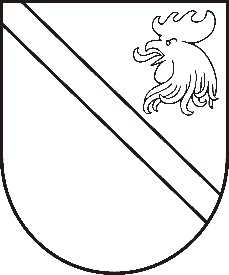 Reģ. Nr. 90000054572Saieta laukums 1, Madona, Madonas novads, LV-4801 t. 64860090, e-pasts: pasts@madona.lv ___________________________________________________________________________MADONAS NOVADA PAŠVALDĪBAS DOMESLĒMUMSMadonā2021.gada 19.janvārī									             Nr.14									       (protokols Nr.2, 13.p.)Par   projekta Nr. 8.1.2.0/17/I/017 “Vispārējās izglītības iestāžu mācību vides uzlabošana Madonas novadā”  būvniecības izmaksām un aizņēmuma ņemšanu objektam “Madonas pilsētas vidusskolas ēku kompleksa un stadiona pārbūve”Pamatojoties uz noslēgto vienošanos ar Centrālo finanšu un līgumu aģentūru “Par projekta Nr.8.1.2.0/17/1/017 “Vispārējās izglītības iestāžu mācību vides uzlabošana Madonas novadā”  notiek projektā paredzēto aktivitāšu īstenošana.Projekts “Vispārējās izglītības iestāžu mācību vides uzlabošana Madonas novadā” tiek īstenots Madonas Valsts ģimnāzijā (Skolas iela 10, Madona) un Madonas pilsētas vidusskolā (Valdemāra bulvāris 6, Madona). Projekta ietvaros ir veikts iepirkums “Būvdarbi projektam "Madonas pilsētas vidusskolas ēku kompleksa un stadiona pārbūve Valdemāra bulvārī 6, Madonā"”, identifikācijas numurs MNP2020/2_ERAF. 2020.gada 5.jūnijā Madonas novada pašvaldības iepirkumu komisija ir pieņēmusi lēmumu iepirkuma procedūras “Būvdarbi projektam "Madonas pilsētas vidusskolas ēku kompleksa un stadiona pārbūve Valdemāra bulvārī 6, Madonā"”, identifikācijas numurs MNP2020/2_ERAF 2.daļā: “3.kārta. Skolas I mācību korpusa un savienojošo gaiteņu atjaunošana” ir piešķirtas līguma slēgšanas tiesības pretendentam "Selva Būve" SIA, reģistrācijas numurs 40003683071, par kopējo līgumcenu EUR1 356 783,91 (viens miljons trīs simti piecdesmit seši tūkstoši septiņi simti astoņdesmit trīs euro, 91 cents) bez pievienotās vērtības nodokļa. Līguma summa ar pievienotās vērtības nodokli EUR 1641708.53 (viens miljons seši simti četrdesmit viens tūkstotis septiņi simti astoņi euro, 53 centi).Būvuzraudzības izmaksas iepirkuma atklāta konkursa „Būvuzraudzība projektam "Madonas pilsētas vidusskolas ēku kompleksa un stadiona pārbūve Valdemāra bulvārī 6, Madonā"”, identifikācijas numurs MNP2020/11_ERAF rezultātā 3.kārtas būvdarbiem – EUR 3290.00 (trīs tūkstoši divi simti deviņdesmit euro, 00 centi) bez PVN. Līguma summa ar pievienotās vērtības nodokli EUR 3980,90 (trīs tūkstoši deviņi simti astoņdesmit euro,90 centi).Lai nodrošinātu projekta Nr.8.1.2.0/17/1/017 “Vispārējās izglītības iestāžu mācību vides uzlabošana Madonas novadā”  īstenošanu objektā “Madonas pilsētas vidusskolas ēku kompleksa un stadiona pārbūve”, nepieciešams aizņēmums EUR 1645689.43 (viens miljons seši simti četrdesmit pieci tūkstoši seši simti astoņdesmit deviņi euro, 43 centi) apmērā no Valsts kases.Madonas novada pašvaldība ir ierosinājusi Centrālajā finanšu un līgumu aģentūrā projekta Nr. 8.1.2.0/17/I/017 "Vispārējās izglītības iestāžu mācību vides uzlabošana Madonas novadā" grozījumus Nr.4, kuros ir iekļautas iepirkuma procedūras “Būvdarbi projektam "Madonas pilsētas vidusskolas ēku kompleksa un stadiona pārbūve Valdemāra bulvārī 6, Madonā"”, identifikācijas numurs MNP2020/2_ERAF 2.daļā: “3.kārta. Skolas I mācību korpusa un savienojošo gaiteņu atjaunošana” būvdarbu izmaksas.Noklausījusies sniegto informāciju, ņemot vērā 19.01.2021. Finanšu un attīstības komitejas atzinumu, atklāti balsojot: PAR – 17 (Andrejs Ceļapīters, Artūrs Čačka, Andris Dombrovskis, Zigfrīds Gora, Antra Gotlaufa, Artūrs Grandāns, Gunārs Ikaunieks, Valda Kļaviņa, Agris Lungevičs, Ivars Miķelsons, Valentīns Rakstiņš, Andris Sakne, Rihards Saulītis, Inese Strode, Aleksandrs Šrubs, Gatis Teilis, Kaspars Udrass), PRET – NAV, ATTURAS – NAV, Madonas novada pašvaldības dome NOLEMJ:Akceptēt līguma slēgšanas tiesības iepirkuma procedūras “Būvdarbi projektam "Madonas pilsētas vidusskolas ēku kompleksa un stadiona pārbūve Valdemāra bulvārī 6, Madonā"”, identifikācijas numurs MNP2020/2_ERAF 2.daļā: “3.kārta. Skolas I mācību korpusa un savienojošo gaiteņu atjaunošana” pretendentam "Selva Būve" SIA, reģistrācijas numurs 40003683071 par kopējo līgumcenu EUR 1 356 783,91 (viens miljons trīs simti piecdesmit seši tūkstoši septiņi simti astoņdesmit trīs euro, 91 cents) bez pievienotās vērtības nodokļa. Līguma summa ar pievienotās vērtības nodokli EUR 1641708.53 (viens miljons seši simti četrdesmit viens tūkstotis septiņi simti astoņi euro, 53 centi).Lūgt Pašvaldību aizņēmumu un galvojumu kontroles un pārraudzības padomi atbalstīt aizņēmuma ņemšanu EUR 1645689.43 (viens miljons seši simti četrdesmit pieci tūkstoši seši simti astoņdesmit deviņi euro, 43 centi) apmērā Valsts kasē uz 20 gadiem ar noteikto procentu likmi un atlikto maksājumu uz 3 gadiem Eiropas Savienības fonda projekta Nr. 8.1.2.0/17/I/017 “Vispārējās izglītības iestāžu mācību vides uzlabošana Madonas novadā” īstenošanai.Aizņēmumu izņemt vidējā termiņā un apgūt 2021. un 2022.gadā.Aizņēmuma atmaksu garantēt ar Madonas novada pašvaldības budžetu. Domes priekšsēdētājs								          A.LungevičsI.Solozemniece 62302391